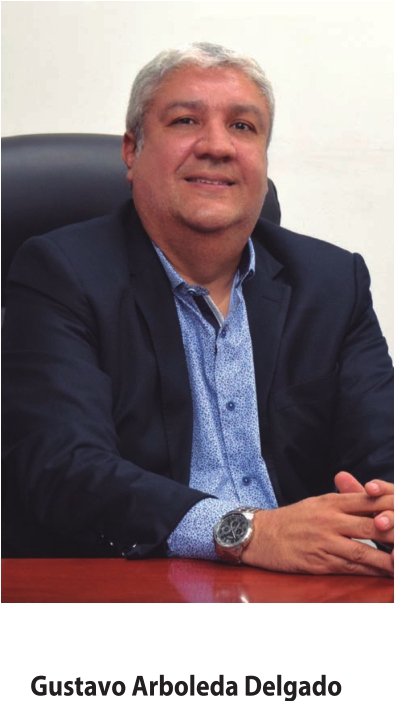 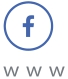 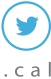 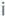 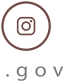 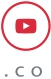 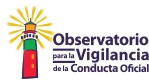 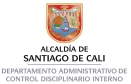 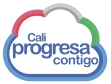 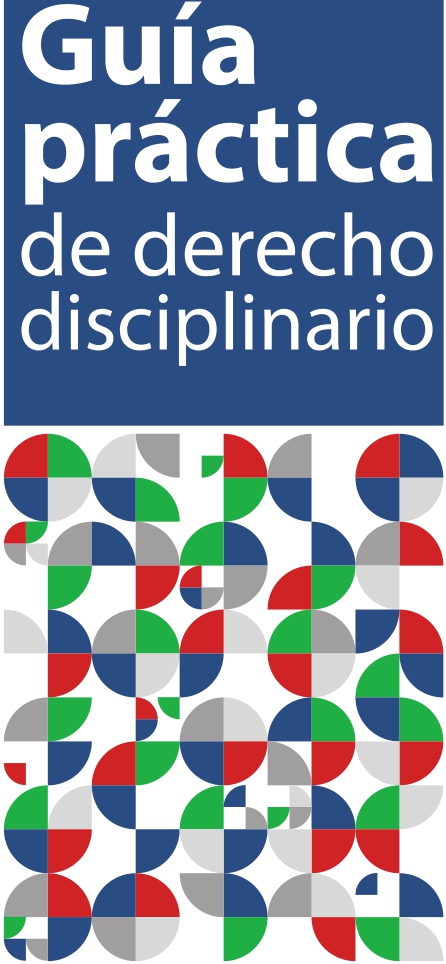 Profesional  del  Derecho,  egresado  de  la Universidad   de   San   Buenaventura   Cali; Especialista en Derecho Administrativo de la Pontifcia	Universidad	Bolivariana	deMedellín en Convenio con la Universidad de San Buenaventura de Cali.Cuenta  con  una  gran  experiencia  como servidor público. Estuvo vinculado al Depar- tamento	Administrativo	de	Hacienda,Catastro y Tesorería Municipal de Santiago de Cali.Se desempeñó como abogado en la Secre- taría de Obras Públicas de la Alcaldía de Palmira (Valle).Asesor en el Concejo de Cali, Profesional Especializado en la Dirección Jurídica de la Alcaldía de Santiago de Cali. Realizó labores en la subdirección de Catastro Municipal como Jefe de Investigaciones Económicas.Trabajó  como  asesor,  en  la  Cámara  de Representantes y en la Procuraduría General de la Nación.En  enero  de  2017,  fue  nombrado  como Director del Departamento Administrativo de   Control   Disciplinario   Interno,   de   la Alcaldía de Santiago de Cali.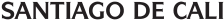 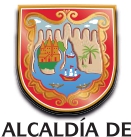 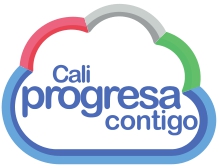 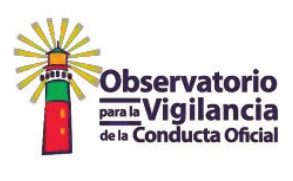 Guía Práctica de Derecho Disciplinario paraServidores Públicos de la Alcaldía deSantiago de CaliDEPARTAMENTO ADMINISTRATIVO DECONTROL DISCIPLINARIO INTERNOOBSERVATORIO PARA LA VIGILANCIADE LA CONDUCTA OFICIALDirector: Gustavo Arbole da Delg adoALCALDÍA DE SANTIAGO DE CALI2017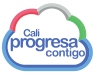 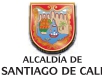 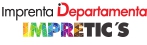 Guía Práctica de Derecho Disciplinario paraServidores Públicos de la Alcaldía de Santiago de CaliAlcaldía de Santiago de CaliDepartamento Administrativo de Control Disciplinario Interno Observatorio para la Vigilancia de la Conducta OficialAlcalde de Santiago de Cali Norman Maurice Armitage CadavidDirector del Departamento de Control Disciplinario Interno Gustavo Arbole da Delg adoEquipo Observatorio para la Vigilancia de la Conducta Oficial Laura Navia PradoRodrigo Alb erto Garcés SánchezDiagramación e ImpresiónSantiago de Cali - Colombia 2017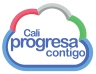 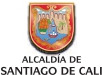 Guía Práctica de Derecho Disciplinario para Servidores Públicos de la Alcaldía de Santiago de CaliPrólogoSiendo  el  Departamento  Administrativo  de  Control  Discipli nario  Interno  la Dependencia encargada de conocer y fala  r lo s procesos discipli narios en contra de lo s Servidores Públi cos de la  Administración Central de Santiago de Cali , le corresponde también proporcionar pla nes y programas para la  prevención de lo s mismos y de garantizar el debido proceso en la  Entidad.Con el fin de proporcionar una herramienta de consulta que permita a nuestros Servidores Públi cos conocer con mayor cla ridad lo s aspectos más rele vantes del derecho disciplinario y el proceso que se lleva a cabo en la Alcaldía de Santiago de Cali, se elaboró la presente Guía Práctica de derecho disciplinario.En nombre del Departamento Administrativo de Control Discipli nario Interno, el Observatorio para la Vigilancia de la Conducta Oficial y en nombre propio, agradezco al Señor Alc ald e Norman Maurice Armitage Cadavid, por el apoyo y confianza en la labor que desempeñamos.De igual manera, al equipo de trabajo de la Dependencia, y en especial a los Abogados Carlos Adolfo Caballero Rojas, Saúl Herney Muñoz, Sandra Milena Palacios y Maritza González, quienes desde su formación profesional y amplia experiencia aportaron a la construcción del presente documento. Al equipo de trabajo del Observatorio para la Vigilancia de la Conducta Oficial, Laura Navia Prado y Rodrigo Garcés Sánchez, por su dedicación y compromiso en todas la s etapas de construcción de este li bro.Y  finalmente,  al  Doctor  Solis  Ovidio  Guzmán  Burbano,  Procurador  Judicial II   Delegado   ante   el   Tribunal   Administrativo   del   Valle,   quien   prestó   su acompañamiento a esta Dependencia, desde su vasto conocimiento en materia discipli naria.3Guía Práctica de Derecho Disciplinario paraServidores Públicos de la Alcaldía de Santiago de CaliTabla de ContenidoCAPÍTULO 1: INTRODUCCIÓN Y PRESENTACIÓN.................................................................51.1 INTRODUCCIÓN .........................................................................................................71.2 ANTECEDENTES .........................................................................................................71.3 PLANTEAMIENTO DEL PROBLEMA ......................................................................... 81.4 JUSTIFICACIÓN......................................................................................................... 91.5 OBJETIVOS................................................................................................................ 91.5.1 Objetivo general:............................................................................................... 91.5.2 Objetivos específicos:....................................................................................... 9 CAPÍTULO 2: INTRODUCCIÓN AL DERECHO DISCIPLINARIO ............................................11 CAPÍTULO 3: ........................................................................................................................21EL DEPARTAMENTO ADMINISTRATIVO DE CONTROL DISCIPLINARIO INTERNODE LA ALCALDÍA DE SANTIAGO DE CALI ...........................................................................203.1 PRESENTACIÓN DE LA DEPENDENCIA ...................................................................233.2 ESTRUCTURA ..........................................................................................................243.3 COMPETENCIA ........................................................................................................26CAPÍTULO 4: ........................................................................................................................29 PREGUNTAS Y RESPUESTAS SOBRE LA INDAGACIÓN PRELIMINARCAPÍTULO 5: ........................................................................................................................37 PREGUNTAS Y RESPUESTAS SOBRE LA INVESTIGACIÓN DISCIPLINARIACAPÍTULO 6: ....................................................................................................................... 45 PREGUNTAS Y RESPUESTAS SOBRE LA ETAPA DE JUZGAMIENTOCAPÍTULO 7: TIPS PARA LOS SERVIDORES PÚBLICOS..................................................... 594CAPÍTULO 1:Introduccióny PresentaciónGuía Práctica de Derecho Disciplinario para Servidores Públicos de la Alcaldía de Santiago de Cali1.1 INTRODUCCIÓNEl Departamento Administrativo de Control Discipli nario Interno, anterior Dirección de Control Discipli nario, desde el 2 de enero de 2017 mediante el Decreto 0516 de 2016; en cumpli miento  de  sus  funciones  estable cidas  desarrola	proyectos  de  investigación  entemas relacionados con gestión pública que tengan incidencia en el ámbito disciplinario y   particularmente en las faltas disciplinarias que cometen los servidores públicos de la Administración de Santiago de Cali . Estos proyectos se desarrola  n a través del Observatorio para la vigilancia de la conducta oficial, anteriormente el Observatorio de la Gestión Pública que cambió su denominación mediante el Decreto 0516 de 2016, esto es la   Reforma Administrativa.Desde el año 2013 se han reali zado aproximadamente 6 publi caciones entre la s cuale s se resalt an distintos temas encaminados a anali zar la  conducta discipli nable  de los servidores públicos y poder brindarle a la Administración herramientas de gestión para prevenir que se incurra en la  comisión de esas falt as discipli narias por parte de lo s Servidores públi cos.En esta oportunidad, y con el fin de fortalecer el grado de conocimiento de los Servidores Públicos de la Alcaldía de Santiago de Cali, el Observatorio se propuso desarrollar una guía práctica de derecho discipli nario, mediante el cual recole ctó y condensó en el presente documento,  las  principales  inquietudes  que  surgen  en  el  desarrollo  de  un  proceso disciplinario en el cual podría estar vinculado un Servidor público, bien sea en calidad de quejoso,  de implicado o de disciplinado.Teniendo  en  cuenta  ese  destinatario  específico  se  ha  acudido  a  una  metodología  de preguntas y respuestas, que redactadas en un lenguaje sencillo y práctico, de seguro se garantizará el entendimiento de todos lo s conceptos y procedimientos por parte de todos lo s Servidores públi cos sin excepción, y sin tener en cuenta su formación académica o grado de escolaridad. Ese es el reto que nos hemos propuesto.Finalmente  debemos  resaltar  que  luego  del  trámite  legislativo  correspondiente  y  de tiempo atrás se encuentra pendiente la promulgación de lo que será el NUEVO CÓDIGO GENERAL DISCIPLINARIO, que derogando la ley 734 de 2002 será la  nueva línea de ruta para la actividad disciplinaria, no obstante que el trabajo que hoy se presenta mantiene su vigencia pese a ese cambio normativo, toda vez que los postulados básicos y principalísticos desarrola  dos conservan su contenido dogmático.1.2 ANTECEDENTESMediante Decreto Municipal 411.0.20.0089 de Marzo 2 de 2015 se adoptó el Sistema de Gestión de Calidad bajo la Norma NTCGP 1000: 2009, el cual contiene requerimientos de documentación, por lo  cual la  Dependencia dando cumpli miento a lo s li neamientos del7Guía Práctica de Derecho Disciplinario paraServidores Públicos de la Alcaldía de Santiago de CaliDepartamento Administrativo de Pla neación Municipal, ahora la Subdirección de Desarrolo Organizacional,  tiene imple mentados y aprobados lo s procedimientos y manuale s en lo s formatos establecidos por la Alcaldía de Santiago de Cali.Los documentos que describen el paso a paso detallado de las actividades que se cumplen para le  var a cabo lo s procesos discipli narios se encuentran en el formato MEDE01.05.02.18. P01.F15  procedimiento  ordinario  y  verbal,   y  el  MCCO01.03.18.M01  manual  del  proceso discipli nario; estos documentos son públi cos y se encuentran dispuestos en la  página web de la Alcaldía de Santiago de Cali www.cali .gov.co.No obstante, siendo el objetivo de estos documentos detallar las actividades del proceso no alc anzan a instruir a la s partes involu cradas del proceso sobre su actuar, sus impli caciones, las etapas del proceso y los derechos y/o deberes que les corresponden. La experiencia de los operadores disciplinarios que a diario atienden las diligencias, deja en evidencia la necesidad de una herramienta de consulta, que resuelva las inquietudes que surgen a lo la rgo del proceso.La Ley 734 de 2002, esto es el C.D.U., es la herramienta directa de consulta para quienes se encuentran inmersos en un proceso disciplinario; sin embargo la norma es de difícil comprensión para quienes no tiene formación en Derecho, por lo cual con esta herramienta metodoló gica  se  pretende  determinar  la s  preguntas  más  frecuentes  a  través  de  la experiencia de la Dependencia, que opera desde el 2002 y resolverlas de manera práctica en un lenguaje sencillo para la comprensión de quienes no tiene formación en derecho y se enfrentan a un proceso discipli nario.1.3 PLANTEAMIENTO DEL PROBLEMADentro del marco del proyecto “Fortale cimiento del componente preventivo de la  acción discipli naria en lo s Servidores Públi cos a nivel Central del Municipio de Santiago de Cali y lo s Ciudadanos” que realiza la Dependencia, dictando capacitaciones a los Servidores públicos sobre derecho discipli nario, efectúan cuestionarios para medir el nivel de conocimiento sobre derecho discipli nario de lo s Servidores previo a la  capacitación.Los result ados del pre saber apli cados a lo s Servidores Públi cos capacitados en el año 2016, evidenciaron que un 74% aciertan en sus respuestas, entre tanto que el 26%  restante incurren en eventuales errores al contestar u omiten realizarlo, lo cual es un porcentaje representativo  de  Servidores  que  pueden  carecer  de  conocimientos  prácticos  sobre derecho discipli nario.De otra parte, el Departamento Administrativo de Control Discipli nario en la  vigencia 2016 recepcionó 1030 quejas disciplinarias en contra de Servidores Públicos del orden local, endilgándoles la comisión de diversas faltas disciplinarias, lo que hace necesario nuestro8Guía Práctica de Derecho Disciplinario para Servidores Públicos de la Alcaldía de Santiago de Caliproceder de naturaleza preventivo, entre otros, propendiendo por la instrucción de quienes prestan sus servicios personales en la entidad territorial a efecto de prevenir que incurran en falt as discipli narias y a su vez garantizarle s el debido proceso instruyéndolo s sobre sus derechos y deberes, y la s etapas del proceso discipli nario.1.4 JUSTIFICACIÓNEn el desarrollo de los procesos disciplinarios que se adelantan contra los Servidores Públicos de la Alcaldía de Santiago de Cali, el Departamento Administrativo de Control Disciplinario Interno como Dependencia encargada de le  var a cabo la s investigaciones de la s conductas discipli nable s y sancionar si es el caso al Servidor Públi co, considera necesario generar una herramienta de consulta que les permita tener el conocimiento necesario acerca del proceso disciplinario y llegado el caso que se vean incursos en una posible investigación disciplinaria, tengan los insumos para ejercer de forma idónea el Derecho a su defensa.1.5 OBJETIVOS1.5.1 Objetivo general:Elaborar una guía práctica sobre derecho disciplinario donde se resuelven las inquietudes más recurrentes de lo s Servidores Públi cos sobre derecho discipli nario, el proceso y sus etapas.1.5.2 Objetivos específicos:Contextuali zar a lo s Servidores Públi cos sobre derecho discipli nario.Estable cer y resolv er lo s interrogantes más frecuentes de lo s Servidores Públi cos sobreel derecho discipli nario, la s etapas y el proceso en general.Proporcionar una herramienta de consulta para los Servidores Públicos de la Alcaldía deCali sobre los conceptos básicos del derecho disciplinario y las etapas que comprenden el proceso discipli nario.9CAPÍTULO 2:Introducción alDerecho disciplinarioGuía Práctica de Derecho Disciplinario para Servidores Públicos de la Alcaldía de Santiago de CaliINTRODUCCIÓN AL DERECHO DISCIPLINARIOCuando cada uno se permite revisar lo s lo gros alc anzados en materia personal,  famili ar, deportivo o académico, entre otros, sin lugar a dudas se convence cada vez más que ello fue posible por la disciplina que le imprimimos para llegar a esa meta y que a partir de ella nos hemos fijado otras similares o superiores en complejidad.Esa disciplina es sin lugar a dudas el núcleo esencial de nuestro devenir diario, y es así mismo como para la  actividad estatal igualm ente debemos caracterizarnos por el cumpli miento de unos deberes funcionales que en últimas propenden por la regulación disciplinada de esas actividades que a cada uno de los servidores públicos nos corresponde asumir  en razón al cargo, función  u ocupación que nos ha correspondido asumir.Para regular ese cumplimiento de las funciones, obligaciones y deberes que nos han sido asignados en razón de cada uno de los cargos que estamos desempeñando, existe lo que conocemos como el Régimen Disciplinario, que no es otra cosa que la vigencia   de una normatividad que regula los procederes que se esperan de quienes tienen algún tipo de vincula ción para con el Estado, señalá ndose igualm ente lo s parámetros procesale s, garantistas por cierto, para con quienes en alguna oportunidad pudieren haber vulnerado esos preceptos normativos.El derecho discipli nario en Colo mbia, en términos generale s, se encuentra regula do en la le y734 de 2002 – Código Disciplinario Único, normativa ésta que está próxima a ser derogada para dar paso a lo que conoceremos como el Código General Disciplinario aplicable a la mayoría de servidores públicos, aunque existen algunos regímenes disciplinarios especiales. Para adentrarnos en materia con un esquema metodológico de preguntas y respuestas retomaremos los tópicos más importantes de esta área del derecho sancionador, así:¿Qué es el Derecho Disciplinario?Es una rama del Derecho, encargada de regular las conductas de las personas que cumplen funciones públicas,  velando para que éstas cumplan con sus deberes y obligaciones.¿Cómo inicia la acción disciplinaria?Se origina en el incumpli miento de un deber o de una prohibición, la omisión o extrali mitación en el ejercicio de las funciones, entre otras; la acción disciplinaria nace entonces, cuando un funcionario competente, que mediante un procedimiento previamente establecido, investiga, califica o sanciona alguna conducta disciplinable.13Guía Práctica de Derecho Disciplinario paraServidores Públicos de la Alcaldía de Santiago de Cali¿Que debe contener una queja disciplinaria?	La identificación del quejoso	La identificación del servidor público o particular en ejercicio temporal de funcionespúblicas en contra de quien se dirige la queja	Hechos que generan la supuesta falta disciplinaria¿Quiénes son los sujetos disciplinables?Los  servidores  públicos  o  particulares  en  ejercicio  temporal  de  funciones  públicas,  a quienes se les atribuya la comisión de una falta disciplinaria, debiendo señalarse que dentro de la  fase de indagación preli minar se le s denominará como impli cado y en la  fase de investigación como discipli nado.Derechos del implicado o disciplinadoEl servidor público que se viere involucrado como sujeto disciplinable tendrá derecho a:1.	Acceder  a  la   investigación  o  indagación  preli minar  desde  un  comienzo,  pudiendoacceder al expediente respectivo.2.   Designar defensor.3.   Ser oído en versión libre, en cualquier etapa de la actuación y hasta antes del fallo deprimera instancia.4.   Soli citar o aportar pruebas y controvertirla s, e intervenir en su práctica.5.   Rendir descargos.6.   Impugnar y sustentar la s decisiones cuando hubiere lu gar a elo  .7.   Obtener copias de la  actuación.8.   Presentar ale gatos de conclu sión antes del falo   de primera o única instancia.Derechos y deberes del quejosoEl quejoso no es un sujeto procesal dentro de la actuación disciplinaria, es la persona que presenta la queja ante la autoridad competente, sus derechos y deberes en la actuación disciplinaria se limitan a presentar y ampliar la queja bajo la gravedad del juramento, a aportar las pruebas que tenga en su poder y a recurrir la decisión en apelación cuando se hubiere decretado el archivo de la  investigación o el falo   absolu torio.14Guía Práctica de Derecho Disciplinario para Servidores Públicos de la Alcaldía de Santiago de Cali¿Cuáles son los medios de prueba que se pueden presentar?En materia disciplinaria son aceptados los medios de prueba que actualmente se aplican en  otros  procedimientos  sancionatorios,  entre  otros,  lo s  testimonios,  la s  pruebas documentales, las pruebas digitales, los peritajes, las inspecciones, las visitas, etc.¿Cuáles son las principales diferencias entre el Derecho disciplinario y el Derecho penal?Con el derecho penal se regula  el comportamiento de la s personas en todas la s instancias, esto es que es aplicable para todas las personas, entre tanto que el Derecho Disciplinario regula la conducta de los Servidores Públicos en cumplimiento o en ejercicio de unos deberes funcionales que le ha encomendado el estado.La principal consecuencia del derecho penal,  al ser decla rado responsable  una persona, es la privación de su libertad, entre tanto que para con quien hubiere sido hallado responsable discipli nariamente la mayor sanción estriba en la destitución e inhabili dad para desempeñar funciones públi cas.¿Quiénes están sujetos a responder disciplinariamente?Todos  lo s  servidores  públi cos  y  lo s  particula res  cuando  cumple n  funciones  públi cas, así entre los primeros tenemos a los trabajadores oficiales que se vinculan al Estado a través de un contrato de trabajo laboral, y los empleados públicos que pueden ser de li bre nombramiento y remoción o de carrera administrativa, involu crando igualm ente a lo s provisionale s y temporale s, todos elo  s vincula dos a través de un nombramiento y su posterior posesión del cargo.¿Los particulares  responden disciplinariamente?, cuando ejercen funciones públicas, esto es, cuando desarrollan una actividad que en principio le  corresponde asumirla  al estado, entre otros lo s interventores de los contratos estatales y aquellos que presten servicio públicos a cargo del Estadoprevistos en el art. 366 de la Constitución Política y quienes administren recursos del Estado.¿Qué importancia tiene el Derecho Disciplinario?Con la regulación de los procederes de quienes tienen la condición de servidores públicos o de particulares que cumplen funciones públicas se propende por el logro de los fines esenciale s del estado, entre otros, propendiendo por mantener la  morali dad públi ca y la eficiencia en  la función pública.15Guía Práctica de Derecho Disciplinario paraServidores Públicos de la Alcaldía de Santiago de Cali¿Qué es una falta disciplinaria?Es  una  conducta  realizada  por  un  servidor  público  que  implica  un  incumplimiento  o desconocimiento  de  un  deber  funcional  o  una	extralimitación  en  el  ejercicio  de  susfunciones,  la   incursión  en  una  prohibición  o  viola ción  del  régimen  de  inhabili dades, incompatibilidades, impedimentos y conflicto de intereses.¿Qué conductas podrían ser faltas disciplinarias?Las conductas reali zadas por acción u omisión, a conciencia, volu ntad y previsibili dad, de estar afectando el deber funcional, como la negli gencia, la imprudencia, la falta de cuidado y la impericia que tambien pueden ser consideras faltas disciplinarias cuando impliquen la vulneración de los deberes funcionales de quienes cumplen funciones públicas.¿Estoy obligado al manual de funciones, so pena de incurrir en una falta disciplinaria?Faltar a la norma que establece la función, la orden o la prohibición, genera el incumplimiento de tal deber funcional,  órdenes o prohibiciones,  pudiéndose constituir elo   en una falt a discipli naria.¿Quién es el operador disciplinario?Se le conoce como operador disciplinario a aquel funcionario público que teniendo la competencia para adela ntar lo s procesos discipli narios y por ende la  investigación, en un momento determinado puede ejercer esa potestad sancionatoria.¿Cómo determina el operador disciplinario si la conducta es una falta disciplinaria?El operador discipli nario debe reali zar la  valo ración de la  conducta conforme a la s regla s de la sana crítica, debe llegar a la certeza o convicción sobre la existencia del hecho y la culp abili dad del autor ya sea a modo de dolo  o culp a.¿Puede un servidor público ser sancionado por la entidad donde trabaja?. La potestad disciplinaria es del Estado y por ende, cuando la entidad ejerce su potestad  sancionatoria  puede  imponer  sanciones  discipli narias  siguiendo  lo s li neamientos estable cidos en la  le y 734 de 2002.¿Cómo se prueba que una conducta constituye una falta disciplinaria?En materia discipli naria, le  corresponde al operador discipli nario reunir todas la s pruebas que consideren pertinentes y conducentes para demostrar la ocurrencia real y efectiva de16Guía Práctica de Derecho Disciplinario para Servidores Públicos de la Alcaldía de Santiago de Calila falt a discipli naria y para elo   se puede soportar en pruebas tale s como la s documentale s, los testimonios, las grabaciones, filmaciones, peritajes, entre otros.¿Si no es mi intención cometer una falta puedo ser sancionado?. El servidor público puede ser sancionado así no tenga la intención de cometer una falt a discipli naria.¿Cuántas clases de faltas se han previsto en el régimen disciplinario?El Código Único Disciplinario se ha encargado de clasificar las faltas en:a) Falt as Leves;b) Falt as Graves, yc) Faltas Gravísimas.¿Qué es el dolo?Es el conocimiento o representación que tiene una persona de que su comportamiento es contrario a la normatividad vigente, y aun así quiere que ese resultado irregular se consolide. En materia disciplinaria se configura el dolo cuando teniendo conocimiento de que con un proceder se está desconociendo un precepto normativo, y así persiste en la comisión de la  falt a.¿Qué es la culpa en materia disciplinaria?Es la acción u omisión no dolosa, realizada sin la diligencia debida, que causa un resultado dañoso, previsible  y sancionable  discipli nariamente.¿Qué modalidades de culpa existen en el régimen disciplinario?Culpa gravísima, que se presenta cuando el servidor público actúa con ignorancia supina, desatención ele mental,  desconocimiento de regla s de obli gatorio cumpli miento.Culp a grave, cuando incurre en falt a discipli naria por inobservancia del cuidado necesario que cualquier persona del común imprime a sus actuaciones.¿Quién investiga las faltas disciplinarias?Corresponde a las oficinas de control disciplinario interno y a los funcionarios con potestad discipli naria  de  la s  ramas,  órganos  y  entidades  del  Estado,  conocer  de  lo s  asuntos discipli narios contra lo s servidores públi cos de sus dependencias.No obstante la Procuraduría General de la Nación es titular del ejercicio preferente del poder disciplinario en cuyo desarrollo podrá iniciar, proseguir o remitir cualquier investigación o17Guía Práctica de Derecho Disciplinario paraServidores Públicos de la Alcaldía de Santiago de Calijuzgamiento de competencia de los órganos de control disciplinario interno de las entidades públi cas. Igualm ente podrá asumir el proceso en segunda instancia.Significa  lo  anterior,  que  en  principio  es  la  entidad  estatal  a  través  de  la  Oficina  de Control Interno Discipli naria la  encargada de adela ntar la s investigaciones discipli narias y eventualmente la Procuraduría General de la Nación o Personerías Municipales pueden desplazar a una Oficina de Control Interno Disciplinario de su trámite si se dan ciertos presupuestos para elo  .¿Qué ocurre si cometo una falta disciplinaria por un error insalvable?El error insalv able puede eximir de responsabili dad discipli naria cuando se lo gra demostrar que en la actuación del servidor público no pudo superarlo y por ende, opera como una causal exclu yente de responsabili dad.¿A partir de cuándo se puede ejercer el derecho disciplinario?La  actividad  disciplinaria  se  puede  ejercer  desde  el  mismo  momento  en  que  un servidor  públi co  incurre  en  una  falt a  discipli naria,  esto  es  en  el  “incumpli miento  de deberes, extralimitación en el ejercicio de derechos y funciones, cuando se desconoce una  prohibición  o  en  la   viola ción  del  régimen  de  inhabili dades,  incompatibili dades, impedimentos y conflicto de intereses”.¿Qué busca el derecho disciplinario?Con  el  régimen  discipli nario  se  propende  por  la   buena  marcha  y  funcionamiento  de la  administración públi ca, donde la s normas en materia discipli naria están orientadas al cumpli miento de lo s deberes propios de cada servidor, con lo  cual se pretende el lo gro de las finalidades estatales.¿Qué consecuencias tiene el ausentarse injustificadamente del puesto de trabajo?Ausentarse injustificadamente del puesto de trabajo, del cargo o del servicio, implica la dejación voluntaria y transitoria de los deberes funcionales y responsabilidades que exige el cargo del cual es titula r el servidor públi co.En consecuencia, ello implica la no prestación del servicio que le fue encomendado y por ende el desconocimiento de uno de lo s deberes impuestos al servidor públi co, con lo  cual se estaría desconociendo la normatividad y sobre todo la obligación de prestar el servicio durante la jornada legalmente establecida.Conducta de ausentarse injustificadamente del puesto de trabajo que sin lugar a dudas implica la vulneración de la normatividad y por ende ello podría ser objeto de reproche disciplinario.18Guía Práctica de Derecho Disciplinario para Servidores Públicos de la Alcaldía de Santiago de Cali¿En qué consiste el abandono del cargo?Se presenta el abandono del cargo cuando un servidor público de manera injustificada deja de cumplir con las funciones que le fueron encomendadas en detrimento de la buena marcha de la entidad, o en palabras de la Corte Constitucional es la dejación voluntaria definitiva y no transitoria de los deberes y responsabilidades que exige el empleo del cual es titular el servidor público.Si bien el abandono del cargo es una conducta consagrada como falt a discipli naria en el Código Disciplinario Único, y que por esta circunstancia se adelante una investigación de esta naturaleza, ello no le impide que el Empleador pueda declarar la figura del abandono del cargo como una situación administrativa y por ende que se desvincule al servidor público que incurrió en ese proceder.¿Qué es abuso de autoridad?Consiste en la actitud psíquica de quien voluntaria y conscientemente sustituye el propio capricho y los propios fines personales a la voluntad de la ley y al interés público. Lo injusto es simplemente lo contrario al derecho y la noción, así, es más amplia que la de acto arbitrario ya que no requiere ninguna finalidad específica.Esto quiere decir que el abuso de autoridad es aquel que realiza un sujeto que ha sido investido con facultades públicas y que, mientras desarrolla su gestión, cumple con acciones opuestas a las obligaciones que le corresponden generando un daño moral o material a terceros.Suele presentarse el abuso de autoridad cuando en razón del cargo se trata a otra persona de manera impropia, incorrecta, improcedente, ilícita o ilegal.¿Qué es el deber funcional?Son la s obli gaciones impuestas al servidor Públi co en razón de su vincula ción para con el estado, e inherentes al cargo que le ha sido deferido, siendo de imperativo cumplimiento, de tal manera que cuando el funcionario falta a ese deber de cumplir dentro del tiempo o de la oportunidad debida las obligaciones propias de la función que le ha sido encomendada, está faltando al ejercicio de esa función, y en consecuencia está faltando no solamente contra la buena marcha y contra el buen nombre de la administración sino que finalmente está atentando contra la rectitud de la misma, toda vez que ella tiene a su cargo la obligación de cumplir pronta y cumplidamente con el ejercicio de sus funciones.¿El acoso laboral es una falta disciplinaria?. Las entidades estatale s deben contar con mecanismos de prevención de la s conductas de acoso laboral y un procedimiento interno, confidencial, conciliatorio y efectivo para superar las que ocurran en el lugar de trabajo.   De suerte que,19Guía Práctica de Derecho Disciplinario paraServidores Públicos de la Alcaldía de Santiago de Caliserán los Comités de Convivencia Laboral o su equivalente los llamados a realizar este procedimiento preventivo interno para superar la s situaciones de acoso la boral,  antes de que tenga lugar el ejercicio de la acción disciplinaria.La norma obliga a que antes de iniciar el proceso disciplinario se debe conciliar ante el Comité de Convivencia Laboral y tratar allí de superar la supuesta conducta de acoso la boral y, en el evento de ser fali  da la  única entidad competente para iniciar el proceso disciplinario es la Procuraduría General de la Nación.¿Qué ocurre  cuando se formula una queja sin fundamento?El Operador Disciplinario cuando advierta que una queja es difusa, ambigua o imprecisa podrá inhibirse de adelantar el proceso disciplinario lo que deberá ser expuesto en una decisión que no es objeto de recurso alguno.El operador disciplinario debe ser muy riguroso en la valoración del testimonio de oídas, partiendo de la base que la prueba cuanto más se aleja de su fuente original, más disminuye su fuerza y su eficacia.¿Si he mentido en cuanto a la ocurrencia de una falta disciplinaria por parte de un compañero, que consecuencias tendría?Quien incurriese en esa conducta estaría incurso en el delito de falsa denuncia, cuando se acusa sin fundamento alg uno a una persona o cuando lo s hechos no existieron o cuando existieron pero la  persona acusada no participó en elo  s.¿Puede suceder que un contratista vinculado bajo la modalidad de prestación de servicios, ejerza la potestad sancionatoria para con un servidor público?Por la vía del contrato de prestación de servicios, no puede asignársele a un particular la posibilidad de ejercer funciones públicas de índole sancionatoria, a menos que antecediere expresa autorización le gal.  Lo anterior por cuanto es la  le y y sólo  ela  , la  creadora de funciones públi cas o competencias administrativas en cabeza de lo s particula res.Sin  embargo,  una  cosa  es  la  adopción  de  las  decisiones  que  la  potestad  disciplinaria impli ca, para lo  cual la s únicas le galm ente habili tadas por el le gisla dor son la s autoridades precedentemente señaladas y otra, la instrucción de los procesos que, mediante el recaudo probatorio pertinente, permite la adopción de dichas decisiones. Para esta últ ima la bor, es posible  apoyarse en personal vincula do mediante lo s contratos de prestación de servicios profesionales que fueren necesarios.20CAPÍTULO 3:El Departamento Administrativode Control Disciplinario Internode la Alcaldía de Santiago de CaliGuía Práctica de Derecho Disciplinario para Servidores Públicos de la Alcaldía de Santiago de Cali3.1 PRESENTACIÓN DE LA DEPENDENCIASu creación corresponde a la  expedición de la  Ley 732 de 2002 donde le  exigen a todas las Entidades del Estado crear una oficina de control disciplinario interno del más alto nivel encargada de lo s procesos discipli narios en contra de sus servidores públi cos y cuya estructura permita la  doble  instancia.En  cumplimiento  de  ello,  en  la  Alcaldía  de  Cali  se  establece  la  Dirección  de  Control Discipli nario Interno, mediante el Acuerdo 101 de 2002 y reorganizado en el Departamento Administrativo  de  Control  Discipli nario  Interno  mediante  el  Decreto  0516  de  2016  de reforma administrativa.  Es el organismo de la  Administración Central de Santiago de Cali :“encargado de conocer y fallar en primera instancia los procesos disciplinarios de los servidores y ex servidores públicos de la Administración Central Municipal de Santiago de Cali, desarrollando además la función preventiva de conductas disciplinarias”1.Mediante el artículo 50 del Decreto 0516 de 2016 se le atribuyen a la Dependencia funciones especiale s, a saber:1.   Ejercer la función disciplinaria interna en la Administración Central del Municipio deSantiago de Cali , conforme lo  estable ce la  Ley.2.  Conocer, tramitar y fallar en primera instancia los procesos disciplinarios que se adela nten contra lo s servidores públi cos de la  Administración Central Municipal de Santiago de Cali .3.  Llevar los registros de las actuaciones disciplinarias para efectos estadísticos y decontrol.4.  Efectuar el registro de las sanciones disciplinarias ante la Procuraduría General de la  Nación.5.  Informar las actuaciones disciplinarias que de acuerdo con la Ley exigen los entesque realizan la vigilancia de la conducta oficial.6.  Efectuar  la s  gestiones  necesarias  ante  la s  instancias  discipli narias  para  hacer efectiva la ejecución de las sanciones que se impongan a los Servidores Públicos de la  Administración Central Municipal.7.  Fijar las políticas y planes para un adecuado ejercicio de la función pública dentrodel marco preventivo de responsabili dad discipli naria.1 Artículo 48 del Decreto Extraordinario 0516 de diciembre de 2016 de la Reforma Administrativa.23Guía Práctica de Derecho Disciplinario paraServidores Públicos de la Alcaldía de Santiago de Cali8.  Desarrola  r proyectos de análi sis e investigación orientados a la  prevención de conductas discipli narias de servidores públi cos, a través del Observatorio para la Vigilancia de la Conducta Oficial.9.  Formular  y  ejecutar  estrategias  de  sensibilización  y  divulgación  del  Código Disciplinario Único (y las demás normas nacionales que lo modifiquen o sustituyan) y temas rela cionados con la  prevención de conductas discipli nable s en servidores públi cos de la  Administración Central Municipal de Santiago de Cali .3.2 ESTRUCTURACon el fin de dar cumplimiento a todas sus funciones al interior de la Dependencia se han organizado áreas funcionales, sin que esto modifique o altere la estructura organizacional, así:Gráfico 1. Áreas funcionale s de la  DependenciaDESPACHOPROCESO DISCIPLINARIOAPOYOADMINISTRATIVOArchivoFuente: Ela boración propia24Guía Práctica de Derecho Disciplinario para Servidores Públicos de la Alcaldía de Santiago de CaliLas áreas funcionales que se relacionan directamente con el proceso disciplinario de la Dependencia son:Valoración y reparto: es el área donde se recepcionan las quejas y/o informes y se efectúa la valoración de las quejas para determinar la veracidad de las mismas, y si es procedente reali zar la  apertura del proceso discipli nario. Simult áneamente se reali za la  asignación de lo s procesos a lo s operadores discipli narios.Operadores discipli narios: corresponde al grupo de profesionale s abogados a cargo de lo s procesos discipli narios, a lo s cuale s le  son asignados lo s procesos por el área de valo ración y reparto.Notificaciones: grupo funcional de trabajo que expide todas comunicaciones y realiza las notificaciones derivadas de los procesos disciplinarios.Administración de Tecnologías de la Información: La información de los procesos discipli narios se alm acena y administra una pla taforma tecnoló gica, por lo  cual esta herramienta es de vital importancia para la  Dependencia y por lo  tanto hay un grupo asignado a la  administración de la  misma.Programa de Sensibilización: Área encargada de desarrollar las jornadas de sensibilización sobre el régimen disciplinario, apoyando al Director en la logística de la s mismas y recole ctando y anali zando lo s result ados de la  apli cación de talleres, para cualificar y cuantificar el grado de conocimiento de los servidores públi cos antes y después de la  capacitación.Observatorio para la vigilancia de la conducta oficial: Es el área funcional que desarrola   lo s proyectos de investigación encaminados a la  prevención de falt as disciplinarias, quienes están a cargo del presente documento.El  proceso  misional  de  la  Dependencia  para  su  normal	funcionamiento	requiereademás del apoyo administrativo de quienes desarrollan los procesos transversales en la Administración Municipal,  por lo tanto, dentro de este grupo se encuentran la s áreas de planeación y mejora continua; seguimiento, manejo y control presupuestal, contratación, el centro de documentación y correspondencia y el archivo.Estos últimos dos, aunque son procesos de apoyo administrativo, juegan un rol vital en el proceso disciplinario ya que mediante el centro de documentación y correspondencia se coordina la distribución de la mensajería relacionada con todos los oficios y notificaciones que se desprenden de los procesos, tanto a particulares como al interior de las dependencias de la  administración.El área de archivo custodia no solo las comunicaciones oficiales y documentación en general que produce el organismo, sino en gran parte se constituye en la custodia de los procesos25Conducta disciplinaria en la Secretaría de Movilidaddiscipli narios en curso y lo s terminados lo s cuale s según la  tabla  de retención documental2 deben custodiarse por 20 años en el archivo de gestión y de manera indefinida en el archivo central de la  Entidad.3.3 COMPETENCIAEste  departamento  está  en  capacidad  de  investigar  a  lo s  Servidores  Públi cos  de  la Administración Central de la Alcaldía de Santiago de Cali, por lo tanto tiene competencia sobre las 15 Secretarias, y los 8 Departamentos Administrativos que conforman la estructura de la Alcaldía Municipal.Por fuera de su competencia se encuentran los Servidores Públicos que pertenecen a las siguientes Entidades descentrali zadas: Corfecali , Emcali , Empresa Municipal de Renovación Urbana (EMRU), Escuela Nacional del Deporte, Hospital Geriátrico y Ancianato San Miguel E.S.E., Institución Universitaria Antonio José Camacho, Instituto Popular de Cultura IPC, Metrocali , Red de Salu d del Centro E.S.E., Red de Salu d de Ladera E.S.E., Red de Salu d del Oriente E.S.E. y Red de Salu d del Norte E.S.E., entidades en la s cuale s debe existir una dependencia que cumpla similares funciones a las nuestras.DEL ACTUAL CÓDIGO DISCIPLINARIO ÚNICO Y SU PROXIMA MODIFICACION SUSTANCIALSin lu gar a dudas desde la  entrada en vigencia de la  le y 734 de 2002, esto es el Código Disciplinario  Único  (C.D.U.),  es  significativo  el  avance  que  ha  demostrado  el  régimen disciplinario en Colombia, alcanzando a estructurar una plena autonomía e independencia de otras ramas del derecho sancionador, ente elo  s el derecho penal y el mismo derecho administrativo.Es por ello que hoy en día se publicita lo que los doctrinantes han denominado la dogmática disciplinaria, que no es otra cosa que lograr mantener y operar una  estructura, principios, procedimientos, esquemas y formas especiales, entre otros, con características propias, lo que permite diferenciar al régimen disciplinario de las otras áreas, acogiendo una identidad especial inconfundible .Para  ello  han  sido  amplios  los  aportes  que  han  realizado  los  estudiosos  del  derecho disciplinario, además de la línea filosófica de dirección que le ha brindado al derecho disciplinario  la  amplia  gama  jurisprudencial  de  las  altas  cortes,  desde  la  misma  Corte Constitucional hasta el Consejo de Estado.Habiendo superado cerca de 15 años de vigencia de la ley 734 de 2002, en el Congreso de la República se tramitó un proyecto de ley tendiente a modificar ese régimen disciplinario, modernizándolo y acogiendo las directrices jurisprudenciales de las altas cortes.  Proyecto2 Regulado por la Ley 594 de 2000, artículo 24, y Acuerdo 39 de 2002.26Guía Práctica de Derecho Disciplinario para Servidores Públicos de la Alcaldía de Santiago de Calide  ley  que  habiendo  superado  el  trámite  legislativo  fue  remitido  a  la  Presidencia  de la República para su posterior sanción y promulgación, habiendo sido objetado por el Gobierno Nacional y por ende retornando al Congreso para el análi sis respectivo.Luego  de  ese  tránsito  le gisla tivo,  el  referido  proyecto  de  le y  fue  remitido  a  la   Corte Constitucional para resolver sobre las diferencias conceptuales que se suscitaron entre el poder Ejecutivo y el Congreso de la República, habiéndose dilucidado lo correspondiente por la máxima autoridad judicial en Colombia, quedando a la espera de que el Gobierno Nacional se permita sancionar, promulgar y publicar el nuevo marco legal que conoceremos como Código General Discipli nario, el cual conserva gran parte de lo  regula do en la  le y 734 de 2002, a la vez que amplía el régimen garantista para con los disciplinados.27CAPÍTULO 4:Preguntas y Respuestassobre la Indagación PreliminarGuía Práctica de Derecho Disciplinario para Servidores Públicos de la Alcaldía de Santiago de CaliETAPA DE INDAGACIÓN PRELIMINARA la  lu z de la  Ley 734 de 2002 la  Indagación Preli minar es un trámite de carácter eventual y previo a la etapa de investigación, pues tiene lu gar cuando no se cuenta con lo s ele mentos de juicio necesarios para la iniciación formal de la investigación, ello en razón a que existe duda sobre la procedencia de la Investigación Discipli naria, por lo tanto con la Indagación se verifica y establece con cierta aproximación la ocurrencia de la conducta, si es constitutiva de falta disciplinaria, además de la individualización e identificación de su autor.¿Cuál es la razón de ser de la Indagación Preliminar?La Indagación Preliminar tiene como razón de ser evitar investigaciones discipli narias inútiles sobre cargos infundados, porque no existe certeza de la ocurrencia de los hechos o actos que puedan constituir falta disciplinaria.Su procedencia deviene cuando exista duda sobre la  individuali zación del servidor públi co o si lo s hechos denunciados constituyen falt a discipli naria.¿Cuál es el objetivo de la Indagación preliminar?El objetivo es esclarecer los hechos que pueden constituir falta disciplinaria y buscar sus posibles autores, ya que nos encontramos en el terreno de la duda.¿Cuáles son los principios que rigen la Indagación Preliminar?Investigación integral,  li mitación, contradicción, publi cidad y transparencia, además de la s garantías procesales de orden constitucional para con el implicado.¿Cuáles son las características especiales de la Indagación Preliminar?No existe fase previa a la indagación preliminar, sin que exista certeza sobre la procedencia de adela ntar investigación; es una fase contingente, solo  procede en caso de duda y su omisión no constituye desconocimiento al principio de Presunción de Inocencia.¿Cuál es el término de la Indagación Preliminar?No puede excederse de seis (06) meses y cuando se trate de investigaciones por viola ción a  los  Derechos  Humanos  o  al  Derecho  Internacional  Humanitario,  el  término  podrá extenderse a otros seis meses.  Los términos previstos por el le gisla dor son perentorios y por ende improrrogable , salv o lo s casos expresamente estable cidos en la Ley, concretados en circunstancias y condiciones especiales y específicas predeterminadas.31Guía Práctica de Derecho Disciplinario paraServidores Públicos de la Alcaldía de Santiago de Cali¿Es posible interrumpir los términos de la Indagación Preliminar?Al determinar el le gisla dor unos términos para el cumpli miento de la s etapas procesale s, son estos de carácter perentorio y por ende de estricto cumpli miento y denotan una garantía legal para el proceso que debe ser observada por encimade cualquier consideración subjetiva, todo ello en orden a obtener seguridad jurídica. ¿Cómo culmina la Indagación Preliminar?La indagación Preli minar culm ina con citación a audiencia (procedimiento verbal) , con auto de apertura de investigación (procedimiento ordinario) o con el archivo definitivo; estas decisiones se toman con base en la  evalu ación de lo s ele mentos de prueba recaudados.¿Cuándo es procedente el Archivo Definitivo?Es procedente cuando pese al haber practicado las pruebas ordenadas en legal forma, no se logra individualizar al presunto infractor de la norma, cuando existe duda de que el hecho no existió, que la conducta no está prevista en la Ley como falta Disciplinaria, que el investigado no la cometió, que existe una causal de exclusión de responsabilidad.  En cualquier evento, es obvio que conforme a las reglas enunciadas, el vencimiento de los términos reseñados en la Indagación preliminar sin que pueda adoptarse una decisión de investigación, por falta de prueba, impone como única decisión posible el archivo de la actuación.¿Qué características especiales tiene el Auto de Terminación y Archivo Definitivo?Hace tránsito a cosa juzgada y es susceptible de recurso de apelación por parte del Quejoso ante el superior Jerárquico de quien emitió la decisión.¿Puede el informante interponer el recurso de apelación al Auto de Terminación y Archivo Definitivo?El único habili tado para interponer el recurso de apela ción a la  decisión de Terminación y Archivo definitivo es el quejoso, pues el informante es un Servidor público que en cumpli miento de un mandato le gal se li mita a poner en conocimiento del órgano de control discipli nario interno la  posible  comisión de una falt a contra la  administración públi ca, mientras que el quejoso es un particular que aún sin ser parte del proceso, por el interés que le motiva, tiene el Derecho a manifestar su inconformidad con la decisión y aportar nuevos elementos de juicio o pruebas que conduzcan al esclarecimiento de los hechos denunciados. No obstante, si el servidor públi co actúa en interés particula r para gestionar un asunto propio, se consideraría quejoso.¿Qué Derechos tiene el Servidor Público al cual se le adelanta una Indagación Preliminar?El Servidor Público a quien se le adelanta una Indagación Preliminar, puede intervenir en esa etapa haciendo uso de sus derechos de Contradicción y Defensa; la  intervención es32Guía Práctica de Derecho Disciplinario para Servidores Públicos de la Alcaldía de Santiago de Caliactiva para cuyo efecto, puede pedir y aportar pruebas; soli citar copias de la actuación; ser escuchado en versión li bre hasta antes del falo   de primera instancia; rendir ale gatos de conclu sión y apela r la  decisión adversa.¿Cuándo no se notifica al disciplinable se puede nulitar el auto de indagación preliminar?Cuando hay sujeto disciplinable identificado, todo auto se debe notificar ya sea personalm ente, en su defecto por edicto o conducta conclu yente.¿La  Notificación  del  Auto  de  Indagación  Preliminar,  suspende  la  actividadprobatoria?La notificación no suspende la actividad probatoria, por la cual ambas pueden desarrollarse de manera simult ánea.¿Cuándo el disciplinable fallece y es sujeto vinculante, el proceso se debe continuar?No se debe continuar porque es causal de extinción de la acción disciplinaria, toda vez que la  investigación está encaminada a reali zar el escrutinio de la  conducta de la s personas que tienen la condición de servidores públicos o particulares cuando cumplen funciones públi cas.¿El servidor público en la etapa de Indagación Preliminar para rendir la versión libre, requiere del acompañamiento de un Abogado?Como es un Derecho del Servidor Público, este decide si para esa diligencia quiere o no presentarse con Abogado, también puede solicitarle al Despacho que le asigne uno de oficio y el despacho disciplinario está en la obligación de asignarle uno de oficio.¿En qué consiste el Derecho de Defensa del sujeto disciplinable en la Indagación Preliminar?El Derecho de Defensa en materia discipli naria alu de a la  necesidad de ofrecer al individuo discipli nado, oportunidades racionale s para el pla nteamiento de su postura en rela ción con la conducta investigada presuntamente constitutiva de falta disciplinaria, así como para la sustentación de la  misma desde el punto de vista tanto probatorio como argumentativo.¿Qué obligaciones tiene la autoridad disciplinaria para con el sujeto disciplinable para garantizar el Derecho de Defensa?La  norma  obliga  a  la  autoridad  disciplinaria  a  notificar  personalmente  al  implicado  la iniciación de la indagación preliminar, la facultad del mismo de conocer las diligencias que se ordenan practicar, controvertir la s pruebas ale  gadas en su contra, y a su vez aportar la s que posea y solicitar la práctica de las que estime convenientes, al permitírsele designar apoderado cuando lo estime necesario, obtener copia total o parcial del expediente que33Guía Práctica de Derecho Disciplinario paraServidores Públicos de la Alcaldía de Santiago de Calicontiene la memoria de la actuación e impugnar las decisiones que le sean adversas, garantías todas que se le han otorgado al disciplinado.¿Qué es la versión libre?Es una declaración libre de juramento de cualquier apremio o coerción donde se permite rendir un relato de lo s hechos y de su participación en lo s mismos, donde se pueden controvertir, presentar o aportar pruebas y ejercer su defensa técnica, o a través de abogado judicial, o de estudiante de último año de Derecho.La versión libre es un  mecanismo de defensa que le permite al disciplinado exponer sus argumentos defensivos frente a los hechos que lo vinculan.¿Es obligatorio asistir a la citación para rendir la versión libre?Al ser un Derecho, el servidor públi co decide si desea rendirla  o no, pero ésta se constituye en la oportunidad de aclarar lo sucedido y ejercer en estricto sentido el derecho de defensa.La le y permite acudir a este mecanismo de defensa hasta antes del falo  de primera instancia, bien sea en forma verbal o por escrito.¿Cuál es el fin de la ampliación y/o ratificación de la Queja en la Indagación Preliminar?Dar a conocer, bajo la gravedad del juramento, las circunstancias de modo, tiempo y lugar en los que se dieron los hechos que se presumen causales de falta disciplinaria y no podrá extenderse a hechos distintos del objeto de la queja, esta se hace bajo la gravedad del juramento.¿El quejoso puede intervenir y solicitar copias del expediente en la etapa de Indagación Preliminar?El Quejoso no es sujeto procesal, solo puede intervenir en la ampliación de la queja y aportar pruebas, además del eventual recurso de apelación ante el archivo de la  investigación.¿En caso de que se emita el Auto de Terminación y Archivo en la culminación de una Indagación Preliminar donde el sujeto disciplinable no estaba identificado y de manera posterior resulta prueba de la identidad del presunto responsable, cuál es el procedimiento a seguir?Se puede iniciar otro proceso disciplinario, toda vez que en el Archivo decretado no existió destinatario a quien se le haya decido su situación, por lo cual no se ha configurado a su favor el principio conocido como NON BIS IN IDEM.34Guía Práctica de Derecho Disciplinario para Servidores Públicos de la Alcaldía de Santiago de Cali¿En qué consiste la Unidad Procesal en la Indagación Preliminar?Es  le  var  por  la   misma  cuerda  el  procedimiento  y  esta  se  rompe  cuando  únicamente se  identifica  a  uno  de  los  sujetos  disciplinarios  o  cuando  alguno  de  ellos  acepta  su responsabilidad y los demás no lo hacen; esta disposición también aplica cuando el sujeto acepta su conducta por una falta pero por otra no lo hace, es así que el desarrollo para estos casos de aplica de manera independiente, sin perjuicio de que la actuaciones puedan con posterioridad unificarse nuevamente.¿En qué momento procesal se debe disponer la evaluación de la Indagación Preliminar?Se debe partir que durante la etapa de la Indagación Preliminar el operador disciplinario recopila el material probatorio suficiente para al final de los seis (06) meses  adoptar la decisión de Archivo u ordenar la Apertura de la  Investigación Discipli naria, no obstante es preciso señalar que la evaluación del material probatorio allegado durante esta etapa se puede reali zar después de agotado el referido término.¿Se pueden trasladar pruebas recopiladas en otro proceso distinto al disciplinario?Efectivamente la s pruebas practicadas en procesos distintos al discipli nario como el Penal o el Fiscal, pueden trasladarse al proceso que se le sigue al disciplinado con la observancia de que se pueden colocar a disposición a efectos de ejercer elDerecho a la  Contradicción.35CAPÍTULO 5:Preguntas y Respuestassobre la Investigación Disciplinaria37Guía Práctica de Derecho Disciplinario para Servidores Públicos de la Alcaldía de Santiago de CaliETAPA DE INVESTIGACIÓN DISCIPLINARIALa Investigación Disciplinaria es una etapa del Procedimiento Ordinario, que se adelanta cuando se encuentra identificado al posible autor o autores de una falta disciplinaria, cabe anotar, que la investigación disciplinaria no es una etapa exclusivamente del procedimiento ordinario, también prevé el adela ntamiento de un proceso verbal,  entre otras, cuando las faltas disciplinarias son gravísima, actualmente la regla general es el procedimiento ordinario, lo que varía con el nuevo código general disciplinario donde la generalidad será el procedimiento verbal.Ahora bien, para entender un poco más sobre la investigación discipli naria se debe de tener en cuenta:¿Qué se procede hacer en la apertura de investigación?En la apertura de investigación se procede a ordenar la práctica de pruebas (documentale s o testimoniales), así mismo, se puede requerir ampliación de queja, ordenar escuchar en versión libre al investigado, claro está previa la notificación personal al disciplinado o su defensor.¿Cuál es el objetivo de la investigación disciplinaria?La investigación disciplinaria tiene como objetivo:	Verificar la ocurrencia de la conducta.	Determinar si es constitutiva de falt a discipli naria.	Estable cer lo s motivos determinantes.	Identificar las circunstancias de tiempo, modo y lugar en las que se cometió.	Verificar el perjuicio caudado a la administración pública con la falta y	Precisar la  responsabili dad discipli naria del discipli nado.¿Cuándo puede originarse una investigación disciplinaria?Una investigación discipli naria puede originarse en:	Una queja: presentada por un ciudadano o particular	Un informe: presentado por cualquier servidor publico	De  oficio:  cuando  el  funcionario  investigador  actúe  motivado  por  informacionesprovenientes de un servidor público o de otro medio que amerite credibilidad.39Guía Práctica de Derecho Disciplinario paraServidores Públicos de la Alcaldía de Santiago de Cali¿Cuáles son los servidores públicos que son sujetos disciplinables en una investigación disciplinaria?Son sujetos disciplinables en una investigación disciplinaria:	Los servidores públi cos activos o retirados.	Los particulares que presten servicios públicos a cargo del Estado contemplados en elartículo 366 de la Constitución Política de Colombia.	Los que administren recursos del Estado, excepto las Empresas de Economía Mixta quese rijan por el régimen privado.¿De qué tramites consta el procedimiento ordinario?El procedimiento ordinario consta de lo s siguientes trámites:	Reali zación de la  conducta	Noticia discipli naria	Evalu ación de la  noticia discipli naria	La indagación preli minar	Evalu ación Indagación Preli minar	Apertura investigación discipli naria	Evalu ación Investigación	Auto de Cierre Investigación	Pliego de Cargos	Trasla do para Descargos	Decreto de pruebas	Trasla do para Ale gatos	Falo   Primera Instancia	Apela ción	Falo   Segunda Instancia¿Cuáles son las características de la falta disciplinaria?Las características de la falta disciplinaria son:	Que la conducta haya sido cometida por un servidor publi co	Que esté ple namente probada dicha falt a	Que  con  la   conducta  incumpla   deberes,  prohibiciones  o  incurra  en  inhabili dades,incompatibilidades, conflicto de intereses o en extralimitación o abuso de derechos yfunciones.	Que sea imputable al servidor a título de dolo o culpa.40Guía Práctica de Derecho Disciplinario para Servidores Públicos de la Alcaldía de Santiago de Cali¿Cuándo puede el operador disciplinario iniciar una Investigación Disciplinaria?El operador discipli nario podrá iniciar la investigación discipli naria cuando esté ple namente identificado  el  posible  autor  o  autores  de  la	conducta  disciplinaria,  de  acuerdo  a  lainformación suministrada en la queja o la que se haya recaudado dentro de la etapa de indagación preli minar.¿Qué debe contener el auto que ordena la investigación disciplinaria?El auto que ordena la investigación debe contener:	La identificación del presunto autor o autores	La relación de las pruebas que se ordena practicar	Antecedentes disciplinarios del investigado, certificación laboral al momento de la falta,certificación del salario devengado al momento de la ocurrencia de la falta y la últimadirección conocida.	Orden de comunicar la decisión a la Procuraduría y a la Personería de conformidad conlo  señala do en este código.¿Los autos que ordenan, amplían o vinculan a un sujeto a la investigación, se deben notificar?, es obligación de todo funcionario que inicia una acción disciplinaria, notificar personalmente  al  disciplinado  o  por  edicto  cuando  no  se  pudiere  notificar personalm ente,   para   tal   efecto,   una   vez   producida   la	decisión,   se   citaráinmedatamente al disciplinado, por un medio eficaz a la entidad donde trabaja, a la última dirección registrada en su hoja de vida o a la que aparezca en el proceso disciplinario.¿Cuál es el término que tiene el disciplinado para notificarse en una investigación disciplinaria?El término que tiene el disciplinado para notificarse en una investigación disciplinaria es de ocho (8) días hábiles, contados a partir del día de recibido, en caso que no se presente, el operador disciplinario procede a realizar notificación por edicto.¿Qué se debe hacer cuando se le inicia Investigación Disciplinaria a un   servidor público?Cuando se inicia una Investigación Disciplinaria, se le debe notificar al servidor público que en su contra se adela nta una investigación, señalá ndole  de manera provisional lo s hechos por lo s cuale s está siendo investigado.¿Cuál es el término de la Investigación Disciplinaria?El término de la  Apertura de Investigación Discipli naria por regla  general es de doce (12) meses a partir de la  decisión de apertura para la s falt as graves o le ves. Para la s falt as gravísimas su término aumenta hasta dieciocho (18) meses, es preciso indicar, que las faltas41Guía Práctica de Derecho Disciplinario paraServidores Públicos de la Alcaldía de Santiago de Caligravísimas son las que se encuentran taxativamente en el artículo 48 de la Ley 734 de 2002, en concordancia con el articulo 43 ibídem.¿Cuándo se le inicia Investigación Disciplinaria a un servidor público,  a que organismo se le debe comunicar dicha actuación?Si  la   investigación  discipli naria  la   iniciare  el  Departamento  Administrativo  de  Control Disciplinario Interno, está dará aviso inmediato a la Oficina de Registro y Control de la Procuraduría General de la Nación o de la personería correspondiente, para que decida sobre el ejercicio del poder disciplinario preferente.La Procuraduría establecerá los mecanismos electrónicos y las condiciones para que se suministre dicha información.” Si la investigación disciplinaria la iniciare la Procuraduría General de la Nación o las personerías distritales o municipales, lo comunicará al jefe del órgano de control disciplinario interno, con la advertencia de que deberá abstenerse de abrir investigación discipli naria por lo s mismos hechos o suspenderla inmediatamente, si ya la hubiere abierto y remitir el expediente original a la oficina competente de la Procuraduría.¿Qué debe contener el Auto que ordena la Investigación Disciplinaria?El auto que ordena abrir Investigación Disciplinaria deberá contener:	La identidad del presunto autor o autores	La rela ción de pruebas cuya práctica se ordena	La orden de incorporar a la  actuación lo s antecedentes discipli narios del investigado	La orden de informar y comunicar la decisión al investigado, a la Oficina de Registro yControl de la Procuraduría General o a la Personería correspondiente para que decida sobre el poder discipli nario preferente.¿El investigado tiene derecho a intervenir en la práctica de las pruebas que se decreten en una investigación disciplinaria?Toda vez que al investigado no se le puede violar el derecho al debido proceso y por ende el derecho de defensa, pudiendo soli citar o aportar pruebas y controvertirla s e intervenir en su práctica.¿La actuación disciplinaria debe ser reservada para el disciplinado?Bajo ninguna circunstancia se puede oponer la reserva al disciplinado, quien tiene el derecho a examinar en su integridad todos los documentos y pruebas que obran en el expediente.¿Concluido el término de la Apertura de Investigación Disciplinaria, cuál es el procedimiento a seguir?Una vez conclu ido el término de la  Apertura de Investigación Discipli naria,  el operador disciplinario procede a evaluar las pruebas que se han recaudado durante esta etapa y42Guía Práctica de Derecho Disciplinario para Servidores Públicos de la Alcaldía de Santiago de Calideterminar si es viable  el cierre de la  investigación discipli naria y su posterior formula ción de cargos hasta culm inar en falo  mediante el proceso ordinario, o en su defecto determinar la  terminación y archivo de la  investigación discipli naria.¿El investigado puede solicitar a los entes de control disciplinario, la vigilancia de la investigación que se adelanta en su contra?En el transcurso de la  investigación el investigado puede soli citar ante lo s entes de control disciplinario como las Personerías municipales o distritales y Procuraduría General de la Nación, la vigilancia del proceso que se lleva en su contra.Igualmente, si se dan las causales establecidas en la ley podrá solicitar el ejercicio del poder preferente y de esta forma, desplazar del conocimiento a la Oficina de Control Interno Disciplinario de cualquier entidad pública.¿Tiene el investigado otros mecanismos legales para ejercer el control sobre el proceso disciplinario?El  investigado  cuenta  con  otros  mecanismos  le gale s  tale s  como  la   acción  de  tutela como  mecanismo  definitivo  o  transitorio  en  aras  de  que  el  juez  constitucional revise si  efectivamente  el  ente  discipli nario  está  vuln erando  lo s  derechos  fundamentale s del  investigado,  medio  de  control  de  nuli dad  y  restable cimiento  del  derecho  ante  la Jurisdicción Contenciosa Administrativa, con el fin de que un Juez de la Republica revise si efectivamente el fallo sancionatorio en materia disciplinaria cumple con los requisitos de legalidad adjetivos y sustantivos.¿Si en la investigación disciplinaria el quejoso desea desistir de la queja, se extingue la acción disciplinaria?vez  que  la  acción  disciplinaria  se  extingue  solo  por  la  muerte  del investigado o por la prescripción de la  acción discipli naria, de lo  contario, la investigación sigue su curso.¿Cuándo culmina la investigación disciplinaria?La investigación discipli naria culm ina:	Con una decisión de archivo o	Con un auto profiriendo pliego de cargos, cuando este objetivamente demostrada lafalta y exista prueba que comprometa la responsabilidad del investigado, contra esta decisión no procede recurso alg uno.43Guía Práctica de Derecho Disciplinario paraServidores Públicos de la Alcaldía de Santiago de Cali¿Qué se debe hacer en el Auto de Cierre de Investigación?En el Auto de Cierre de Investigación el operador discipli nario de conocimiento decla rara cerrada la investigación, que le será notificado al investigado por estado y solo admitirá el recurso de reposición.¿Cuál es el término para evaluar la investigación disciplinaria cuando está en firme el cierre de investigación?Una vez se encuentra en firme el cierre de investigación, el operador disciplinario cuenta con 15 días hábiles siguientes a la decisión del cierre, para evaluar los medios de pruebas y determinar si procede la  formula ción de cargos o la  terminación y archivo del proceso.¿En qué eventos se exige el Auto de Cierre de la Investigación Disciplinaria?El Auto de Cierre de Investigación se exige en dos eventos:	Cuando se haya recaudado prueba que permita la formulación de cargos.	Al vencimiento del término de la  investigación.¿Qué diferencia hay entre la etapa de indagación preliminar y la investigación disciplinaria?Las diferencias que existen entre la Indagación Preliminar y la Investigación Disciplinaria se pueden determinar en el siguiente recuadro:Tabla 1. Comparativo indagación preli minar e investigación discipli naria.Fuente: Ela boración propia44CAPÍTULO 6:Preguntas y Respuestassobre la etapa de juzgamientoGuía Práctica de Derecho Disciplinario para Servidores Públicos de la Alcaldía de Santiago de CaliETAPA DE JUZGAMIENTOPodría  considerarse  esta  etapa  la  más  importante  del  proceso,  no  solo  porque  la actividad probatoria se desarrolla en garantía de los derechos fundamentales al debido proceso, al derecho de defensa y demás garantías constitucionales y legales de las que goza el investigado, sino porque en este estado del proceso, se tiene un mayor grado de conocimiento de la conducta y de la responsabilidad del servidor público, lo que ha permitido dirigir la  acción discipli naria únicamente en su contra, mediante una acusación directa de responsabilidad, otorgándole la oportunidad para que brinde las explicaciones que a bien tenga, y evite ser sancionado.Surgen entonces las siguientes inquietudes: ¿Qué ocurre durante la etapa de juzgamiento?Ello depende de la clase de procedimiento disciplinario que se está agotando; ya que la etapa de juzgamiento en el procedimiento ordinario se inicia con la decisión denominada PLIEGO DE CARGOS, y en ela   se cumple n la s etapas de recepción de descargos, soli citud, decreto y práctica de pruebas, alegatos de conclusión y finalmente la expedición del fallo discipli nario de primera instancia, la s cuale s son escrita y con un mayor término de duración.Entre tanto que en el procedimiento verbal, la etapa de juzgamiento se inicia cuando el operador disciplinario profiere el auto en que dispone dar aplicación al procedimiento verbal y citación a audiencia, donde se formula n lo s cargos previa valo ración del recaudo probatorio, el cual una vez notificado, da lugar a que se lleven a cabo audiencias verbales donde términos procesale s son menores, y no obstante, se cumple n la s etapas de le ctura de cargos; recepción de descargos; soli citud, decreto y práctica de pruebas; ale gatos de conclu sión y le ctura del falo   discipli nario.¿Qué diferencia existe entre un auto de aplicación de procedimiento verbal y citación a audiencia, y un auto de pliego de cargos?La principal diferencia radica en la oportunidad y procedimiento en que se expiden: con el primero, se ordena la  apli cación del procedimiento verbal de la  acción discipli naria, formulando una acusación que permite el desarrollo de audiencias orales, para los casos que expresamente determina la norma. Y el segundo, se profiere dentro del trámite del procedimiento ordinario y contiene también la  acusación formula da al investigado.47Guía Práctica de Derecho Disciplinario paraServidores Públicos de la Alcaldía de Santiago de Cali¿Qué debo hacer cuando he sido citado para ser notificado de un pliego de cargos o del auto que ordena la aplicación del procedimiento verbal y citación a audiencia?Cuando recibo una citación para comparecer a recibir una notificación personal de un pliego de cargos o de un auto que ordena la aplicación del procedimiento verbal y citación a  audiencia,  lo  correcto  es  presentarme  en  la  oportunidad  que  me  indica  la  citación o comunicación, ya que ello me permitirá conocer cuál ha sido la decisión, en qué se fundamenta, cómo debo de actuar en mi defensa y en qué oportunidad debo hacerlo.La notificación de esta decisión la puedo recibir personalmente o por medio de un abogado que designe como defensor de confianza.¿Qué ocurre si no comparezco para ser notificado del pliego de cargos o del auto que ordena la aplicación del procedimiento verbal y citación a audiencia?Si no comparezco a surtir la notificación personal del auto de cargos o auto de citación a audiencia,   ni designo a un defensor de confianza que se notifique en mi nombre, el operador disciplinario se encuentra facultado por la ley disciplinaria (artículo 165 de la ley734 de 2002), para realizar la notificación de esta decisión a través de un defensor de oficio, con quien se realizará la notificación personal, y con éste se continuará el procedimiento en su etapa de juzgamiento.¿Qué ocurre si no me presento a las audiencias a las que he sido citado en la etapa de juzgamiento?A pesar de ello el operador disciplinario le designará a un defensor de oficio al que se le realizarán las notificaciones y que intervendrá en las actuaciones de la etapa de juzgamiento, ya sea en el procedimiento ordinario o en el procedimiento verba. El investigado renuente a comparecer perderá la oportunidad de conocer el desarrollo de la investigación que cursa en su contra, ofrecer elementos de juicio que puedan resultar a su favor, solicitar e intervenir en la  práctica de pruebas, controvertirla s, y en general,  la s consecuencias de su renuencia le pueden resultar totalmente desfavorable, a diferencia de quien comparece para facili tar el escla recimiento de lo s hechos.¿Puedo remover a un defensor de oficio?Un servidor público investigado al que se le ha designado un defensor de oficio para continuar la acción disciplinaria, puede designar un defensor de confianza que releva al defensor de oficio, se trata de un derecho que establece la normadiscipl naria  para  el  investigado,  pero  en  este  caso  el  defensor  debe  tener  la   cali dad específica de abogado titulado e inscrito, y para tal fin confiere el poder especial por escrito o verbalm ente en audiencia si se trata de un procedimiento verbal.48Guía Práctica de Derecho Disciplinario para Servidores Públicos de la Alcaldía de Santiago de Cali¿Qué debo hacer para intervenir en las actuaciones que se surtan en la etapa de juzgamiento en cualquier de los procedimientos disciplinarios?Debe comparecer personalmente a recibir las notificaciones e intervenir en las diligencias, actuaciones  o  audiencias  que  se  programen  ya  sea  en  el  procedimiento  ordinario  o en el verbal, para con ello hacer efectivos sus derechos y garantías; y puede intervenir directamente o por conducto de un abogado titulado e inscrito que le asista o represente como defensor de confianza, a quien le otorgará el respectivo poder especial y le asesorará acerca de la forma en que debe asumir su defensa, los medios de prueba que debe aportar o acreditar a su favor, las alegaciones a presentar, oportunidad en que debe hacerlo, recursos que puede interponer y lo demás que considere necesario para su adecuada defensa.Debe recordarse que el investigado como sujeto procesal goza de los derechos previstos en la Constitución y la Ley, por lo que debe tenerse en cuenta los derechos que describen los artículos 90 y 92 de la ley 734 de 2002.¿El quejoso puede estar presente durante mi juzgamiento y es notificado?La norma disciplinaria no establece el deber de citar o notificar al quejoso para que intervenga durante la etapa de juzgamiento, en cualquiera de los procedimientos ordinario o verbal. El parágrafo del artículo 90 de la ley 734 de 2002, establece que la intervención del quejoso se limita únicamente a presentar y ampliar la queja bajo la gravedad del juramento, acto en el cual pude estar presente el investigado si está vincula do, para controvertir la  prueba; como también, el quejoso puede en cualquier momento aportar las pruebas que tenga en su poder, y puede interponer el recurso de apelación contra la decisión de fondo que ordene el archivo definitivo del expediente y el fallo absolutorio a favor del investigado.Es importante precisar que cuando se está adelantando un proceso verbal se deberá citar al quejoso cuando se está ad portas de emitir la decisión de fondo y esta sea absolutoria, dado que podrá interponer el recurso de apelación ante el superior. Todo ello en audiencia.¿Cuándo la autoridad disciplinaria me notifica de un pliego de cargos por una o varias faltas disciplinarias, ¿significa que me van a sancionar?El  pliego  de  cargos  es  solo  el  resumen  que  hace  de  una  investigación discipli naria, en la  cual se describen lo s hechos y conductas investigadas, la identificación del servidor público que posiblemente las realizó, la valoraciónde las pruebas recaudadas que acreditan que los hechos ocurrieron y que el servidor públi co vincula do posible mente reali zó la s conductas, la  indicación de la s posible s falt as disciplinarias y normas positivas posiblemente violadas, y calificación provisional de la gravedad o le vedad de la  falt a y su forma de responsabili dad.49Guía Práctica de Derecho Disciplinario paraServidores Públicos de la Alcaldía de Santiago de CaliEs  importante  tener  en  cuenta  que  a  pesar  que  se  trata  de  un  acto  decisorio  en  el procedimiento ordinario, se trata de un juicio provisional en grado de presunción, que puede ser corroborado o desvirtuado durante la etapa de juzgamiento y declarado en la decisión disciplinaria de fondo. Por ende, no se puede desconocer que aún en ese momento, el investigado goza del beneficio de la presunción de inocencia, y que ni el curso de la investigación disciplinaria ni la acusación provisional que se formule, constituyen antecedentes discipli narios.¿Qué decisiones puedo apelar durante mi juzgamiento?El recurso de apelación es un mecanismo de defensa a través del cual se busca que una decisión con la que no se está conforme, sea revisada y revocada y corregida por el superior jerárquico del operador disciplinario, quien para para nuestro caso particular es el Alcalde Municipal, como superior jerárquico del Director del Departamento Administrativo de Control Discipli nario.Debe tenerse en cuenta que la norma disciplinaria (Ley 734 de 2002, artículo 115), es precisa en establecer que el recurso de apelación ÚNICAMENTE procede en contra de la decisión que niega la práctica de pruebas solicitadas por el investigado en los descargos, la decisión de archivo y el falo   discipli nario de primera instancia (sea sancionatorio o absolu torio).Igualmente, debe tenerse en cuenta la oportunidad y requisitos que se deben cumplir para apela r una decisión contra la  cual es procedente el recurso:	Si la  decisión se expide durante el curso del procedimiento verbal,  el investigado alser notificado de la decisión en la audiencia (notificación por estrados), debe solicitar el uso de la  pala bra para interponer verbalm ente el recurso de apela ción contra la decisión, y además de elo   debe reali zar una sustentación o argumentación sucinta acerca de los motivos de su inconformidad. Si no lo hace la decisión queda en firme.	Si la  decisión se expide durante el curso del procedimiento ordinario, el términopara interponer el recurso por escrito es de tres (3) días hábiles siguientes a la fecha en que se surte la notificación o la comunicación de la decisión, sustentando en el escrito la  argumentación de su inconformidad.Interpuesto el recurso, el operador disciplinario procede a ordenar que se remita la copia del expediente al Alc ald e Municipal,  el cual procederá a desatar o resolv er el recurso confirmando o revocando la decisión.50Guía Práctica de Derecho Disciplinario para Servidores Públicos de la Alcaldía de Santiago de Cali¿Durante  el  trámite  del  proceso  disciplinario,  en  qué  casos  se  puede  acudir  a  la Procuraduría o a la Personería para que sean éstos los que asuman por poder preferente el conocimiento del proceso disciplinario?En cualquier momento y cuando se den las causales establecidas en la resolución No. 456 del14 de septiembre de 2017 emanada de la Procuraduría General de la Nación podrá solicitarse que se desplace del conocimiento de la investigación al Operador Disciplinario que viene adelantando la investigación, tal posibilidad permite que sea la Procuraduría Provincial de Cali o la Personería Municipal las que puedan eventualmente asumir el conocimiento del proceso.¿Cuándo puedo solicitar y presentar pruebas durante la etapa de juzgamiento?Si el juzgamiento se realiza mediante el procedimiento ordinario, la oportunidad para aportar o solicitar la práctica de pruebas a mi favor, debe ejercerse cuando presento por escrito los descargos, en respuesta al pliego de cargos que me ha sido notificado.Si el juzgamiento se realiza en el procedimiento verbal, la oportunidad para hacerlo es cuando se da le ctura al auto de apli cación del procedimiento verbal y citación a audiencia que contiene los cargos.  Aquí se solicita el uso de la palabra y se aportan los medios de prueba que tenga en mi poder o solicito que se decrete la práctica de los que considere necesarios para mi defensa.¿Qué son los descargos y cuándo puedo presentarlos?Los descargos constituyen el mecanismo jurídico de defensa que tiene el servidor público investigado, para brindar las explicaciones acerca del comportamiento disciplinario del que se le  acusa.Los descargos deben presentarse por escrito dentro del término de diez (10) días hábiles siguientes a la fecha en que se recibe la notificación del pliego de cargos, si se trata del procedimiento ordinario; u oralmente en la  respectiva audiencia del procedimiento verbal cuando se da lectura a la providencia que contiene los cargos.¿Qué diferencia existe entre versión libre y descargos?A pesar que los dos son mecanismos de defensa a través de los cuales el servidor público investigado explica los  comportamientos que  se  investigan; la  versión  libre  se  puede cumplir  en las etapas anteriores al juzgamiento, es decir, durante la indagación preliminar o durante la etapa de investigación disciplinaria; en tanto que los descargos es la respuesta del servidor público investigado a los cargos que puntualmente le son formulados con las formali dades exigible s por la  le y a la  decisión de cargos o pli ego de cargos, con lo s cuale s51Guía Práctica de Derecho Disciplinario paraServidores Públicos de la Alcaldía de Santiago de Calise inicia la etapa de juzgamiento y el término para presentarlos es de diez (10) días hábiles siguientes a la respectiva notificación.Es preciso señalar que la ley permite que la versión libre pueda ser presentada hasta antes del falo   de primera instancia tanto en el procedimiento ordinario como en el verbal.¿Cuántos días tengo para interponer el recurso de apelación contra el fallo de primera instancia?Si es un proceso ordinario tiene tres (3) días a partir del día siguiente de la notificación del falo   pero si es en un proceso verbal debe ser sustentado en la  misma audiencia una vez proferido el fallo y notificado en estrados.¿Qué ocurre cuando se expide el fallo  absolutorio?Cuando el fallo disciplinario que se expide es absolutorio, debe surtirse su notificación al quejoso, quien tiene el derecho a interponer en su contra el recurso de apelación.Si el fallo no es apelado o si habiendo sido apelado es confirmado, termina la acción discipli naria y no genera antecedente discipli nario para el investigado.¿Qué puede hacer el servidor público investigado si el fallo disciplinario es sancionatorio y no lo recurrió oportunamente?A pesar de la firmeza y ejecutabilidad que adquiere un fallo disciplinario sancionatorio al no ser apela do oportunamente, la  le y discipli naria consagra el mecanismo de la revocatoria directa, que procede únicamente cuando el sancionado o su apoderado no interpuso los recursos ordinarios de ley, y puede ser invocada ante el funcionario que lo profirió o por su superior funcional,  en este caso el Alc ald e.Este mecanismo debe ser ejercido mediante la respectiva solicitud que reúna los requisitos establecidos en el artículo 126 de la ley 734 de 2002, y podrá presentarlo aun cuando el sancionado haya acudido a la jurisdicción contencioso administrativa, siempre y cuando no se hubiere proferido sentencia definitiva.¿Cuánto tiempo hay para tomar una decisión sobre una solicitud de revocatoria directa?La soli citud de revocatoria deberá ser resuelt a por el funcionario  competente dentro de lo s tres meses siguientes al recibo de la  petición.52Guía Práctica de Derecho Disciplinario para Servidores Públicos de la Alcaldía de Santiago de Cali¿Qué sucede si la solicitud de revocatoria directa no es resuelta en ese término de tres meses siguientes al recibo, se puede considerar que la decisión es favorable, opera el fenómeno del silencio administrativo positivo?De no resolv erse la  soli citud de revocatoria directa presentada en el proceso discipli nario, el Operador Disciplinario podrá ser recusado y remitida la  actuación al superior funcional, en este caso el Alcalde, o al funcionario competente para investigarlo por la Procuraduría cuando no tuviere superior funcional, quien resolverá la petición en el término improrrogable de un mes designando a quien deba reemplazarlo.La falt a de respuesta oportuna de la soli citud de revocatoria directa puede ser considerada como un comportamiento omisivo del Operador Discipli nario, con incidencia discipli naria, pero no genera efecto alguno sobre el fallo disciplinario que está ejecutoriada y en firme, ya que el silencio administrativo positivo solo opera en los casos en que el ordenamiento jurídico así lo determina, y no es el caso del fallo disciplinario.¿Cuánto puede durar el juzgamiento de un servidor público?Si se trata de un procedimiento ordinario en el que la etapa de juzgamiento se inicia con la  decisión del pli ego de cargos, la  le y 734 de 2002 estable ce la s siguientes actuaciones y tiempos en que deben cumplirse:123Para la notificación del pliego de cargos, previamente debe librarse una citación al investigado solicitándole que debe comparecer a recibir la notificación en forma personal, si dentro de los cinco (5) días hábiles siguientes a la entrega de la  comunicación el investigado no se ha presentado, se procederá a designarle un defensor de oficio con quien se surtirá la notificación personal.El término para contestar los cargos es de diez (10) días hábiles siguientes a la notificación del pliegoVencido el término anterior, el operador discipli nario ordenará la práctica de la s pruebas solicitadas por en los descargos y las que considere necesarias para el esclarecimiento de los hechos, que deberán ser practicadas en un término no mayor a noventa (90) días.53Guía Práctica de Derecho Disciplinario paraServidores Públicos de la Alcaldía de Santiago de Cali4 5 6Vencido  dicho  término  se  procede  a  conceder  a  los  sujetos  procesales,  la oportunidad  de  diez  (10)  días  hábiles  para  que  presenten  sus  alegatos  de conclu sión.Vencida la oportunidad para que los sujetos procesales presenten sus alegatos de conclu sión, el operador discipli nario dispone de un término de veinte (20) días hábiles siguientes para expedir el fallo disciplinario de primera instancia, que una vez notificado puede ser impugnado mediante el recurso de apelación que se debe presentar y sustentar en el término de tres (3) días hábiles siguientes a la notificación.El trámite del procedimiento ordinario en segunda instancia, es de cuarenta y cinco (45) días siguientes a la fecha en que se recibe el proceso.Si  se  trata  de  un  procedimiento  verbal,  éste  se  agota  mediante  audiencias  que  se desarrollarán en los siguientes tiempos según la reforma introducida en el artículo 58 de la ley 1474 de 2011, que modificó al artículo 177 de la ley 734 de 2002:1.	La audiencia se debe iniciar no antes de cinco (5) días ni después de quince (15) díassiguientes a la fecha en que se notifica el auto que la ordena.2.   Iniciada la audiencia, se procede a la lectura de la decisión que ordenó la aplicación del procedimiento verbal, para lu ego concederle la oportunidad al investigado para que presente su versión de los hechos, aporte y solicite los medios de prueba que considere necesarios para su defensa, sobre las que se resuelve en el mismo acto.3.   Las pruebas que se decreten deben ser practicadas en el término improrrogable detres (3) días, y si ello no fuere posible, se practicarán en el término máximo de cinco(5) días; y practicadas las pruebas se convocará la continuación de la audiencia en un término de tres (3) días mínimo a diez (10) días máximo, para que se presenten lo s ale gatos de conclu sión.54Guía Práctica de Derecho Disciplinario para Servidores Públicos de la Alcaldía de Santiago de Cali4.   Agotada la audiencia en que se presentan los alegatos de conclusión, la audienciase podrá suspender para proferir la  decisión de primera instancia dentro de los dos(2) días hábiles siguientes.5.   Los términos señala dos en el procedimiento ordinario para la segunda instancia, enel verbal,  se reducen a la  mitad.¿Qué son los alegatos de conclusión, cuándo y cómo los puedo presentar?Los  alegatos  de  conclusión  son  las  argumentaciones  finales  que  realizan  los  sujetos procesale s,  tanto  el  investigado  como  su  defensor,  una  vez  se  conclu ye  el  debate probatorio, con el objetivo de convencer al operador disciplinario acerca de su teoría del caso o estrategia de defensa utilizada, para que se expida una decisión disciplinaria a su favor.Los ale gatos de conclu sión en el procedimiento ordinario se presentan por escrito, una vez el operador disciplinario concede el término para ello, que es de diez (10) días hábiles siguientes a la notificación de la providencia que lo ordena.En  el  procedimiento  verbal  se  presentan  en  la  respectiva  audiencia  que  el  operador disciplinario programa para tal fin, y allí se presentan de manera verbal u oral.¿Quién ejecuta la sanción?Cuando el fallo es sancionatorio, la sanción solo puede ser ejecutada una vez quede en firme, es decir, que se hayan agotado los recursos expuestos anteriormente o no se interponga recurso alg uno.Las sanciones disciplinarias no solo se ejecutan sino que también se registran.La ejecución de la sanción disciplinaria impuesta se hará efectiva por parte del nominador, que en este caso lo puede ser el Departamento Administrativo de Desarrollo e Innovación Institucional, o por la Secretaría de Educación Municipal de Cali, en los casos en que se trate de servidores públi cos vincula dos a esta dependencia pero cuya nómina es atendida a través del Sistema General de Participación.Para tal fin, el operador disciplinario remite comunicación dirigida a dicho funcionario, enviándole para ello la copia del fallo disciplinario con la respectiva nota de ejecutoria, y éste dispondrá de un plazo de diez (10) días, contados a partir de la fecha de recibo de la respectiva comunicación para expedir el correspondiente acto administrativo con el que ejecuta la sanción disciplinaria.55Guía Práctica de Derecho Disciplinario paraServidores Públicos de la Alcaldía de Santiago de CaliEn cuanto al registro de la sanción disciplinaria, ésta solo se surte ante la Procuraduría General de la  Nación mediante el dili genciamiento del formato o formula rio para registro de sanciones disciplinaria que para tal fin tiene diseñado, como parte del Sistema de Información de Registro de Sanciones y Causas de Inhabilidad – SIRI, el que una vez ali mentado con la  información suministrada, permite ser consult ado a través del portal web de acceso público de la Procuraduría, dispuesto para expedir los certificados de antecedentes discipli narios.¿Puedo ser juzgado en el mismo proceso por una falta distinta a la que se me viene investigando?decisión, entre otros aspectos, la  descripción y determinación precisa de la conducta investigada, que puede ser considerada como falta disciplinaria.De surgir en el transcurso de la etapa de juzgamiento nuevos elementos probatorios que indiquen la eventual comisión de una nueva o diferente falta disciplinaria, se debe generar la respectiva acción disciplinaria con un nuevo proceso, sin que la decisión que se adopte en uno u otro caso, tenga incidencia alg una en el otro proceso.¿Qué ocurre si son varios los servidores públicos investigados que se juzgan en un mismo proceso disciplinario?Debe tenerse en cuenta que el artículo 81 de la ley 734 de 2002 regula lo relacionado con la  competencia por razón de la  conexidad, por el cual cuando un servidor públi co cometa varias falt as discipli narias conexas, se investigarán y decidirán en un solo  proceso; como también se hará cuando varios servidores públi cos de la  misma entidad participen en la comisión de una falta o de varias que sean conexas. En este caso, las faltas disciplinarias se investigarán y decidirán en el mismo proceso, por quien tenga la competencia para juzgar al servidor público de mayor jerarquía.Lo anterior resulta viable en consideración a la comunidad de los medios probatorios que resulten procedentes y conducentes, y satisface el principio de economía procesal que rige para lo s procedimientos y para el desarrolo   de la  función públi ca.¿Qué hago si me niegan pruebas?La ley me confiere el recurso de apelación, de conformidad con el artículo 115 de la ley734 de 2002, que establece que el recurso de apelación procede UNICAMENTE contra la decisión que niega la práctica de pruebas solicitadas en los descargos que se presenta en la etapa de juzgamiento.56Guía Práctica de Derecho Disciplinario para Servidores Públicos de la Alcaldía de Santiago de CaliPor tanto, debo tener en cuenta la  oportunidad para interponer el recurso de apela ción:	Interponer el recurso en la misma audiencia en que se profiere la decisión si se tratadel procedimiento verbal,  sustentando la s razones de la  inconformidad.	Interponer  y sustentar el recurso de apela ción dentro del término de lo s tres (3)días hábiles siguientes a la fecha de la última notificación realizada de la decisión, si se trata del procedimiento ordinario.¿La comisión de una falta disciplinaria puede tener también incidencia en el campo penal?Por ejemplo en los casos en que se afecta el patrimonio del Estado, que son conductas que no solo tienen incidencia disciplinaria sino también penal, y en estos casos su investigación corresponde a la Fiscalía General de la Nación, por lo que eloperador discipli nario tiene el deber de informar de lo s hechos materia de la  investigación disciplinaria que pudieren constituir delitos investigables de oficio, remitiéndole las pruebas de la  posible  conducta deli ctiva, continuando la  acción discipli naria.¿De qué trata la SUSPENSIÓN PROVISIONAL en el proceso disciplinario y cuándo se puede aplicar?Es la medida que como su nombre lo indica es preventiva, que busca provisionalmente separar del cargo al servidor público investigado, para que no interfiera en el trámite de la investigación o que no continúe cometiendo la falta disciplinaria o la pueda reiterar, siempre y cuando se trate de comportamientos que puedan ser juzgados como faltas disciplinarias gravísimas o graves (Artículo 157. Suspensión provisional).57CAPÍTULO 7:Tips para losServidores Públicos1 2 3 4Guía Práctica de Derecho Disciplinario para Servidores Públicos de la Alcaldía de Santiago de CaliRECOMENDACIONES GENERALESRealice un estudio minucioso de su caso a fin de adoptar la decisión de asumir su propia defensa o buscar un Profesional del Derecho para que la adela nte.Si usted es el implicado, solicite copia íntegra del proceso, es bueno conocer todos los pormenores que se allegan al mismo.Solicite  y  aporte  pruebas  que  sean  conducentes  y  pertinentes  para  el escla recimiento de los hechos.No descuide los procesos que se adelanten en su contra dado que éstos transitan así usted no intervenga.61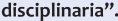 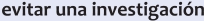 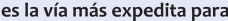 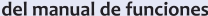 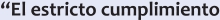 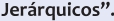 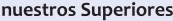 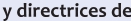 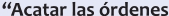 Guía Práctica de Derecho Disciplinario paraServidores Públicos de la Alcaldía de Santiago de CaliCUMPLIMIENTO AL MANUAL DE FUNCIONESSin lu gar a dudas, tal y como lo hemos venido analizando a través de la presente guía práctica, el régimen disciplinario se constituye en el marco regulatorio que permite que como servidores públicos cumplamos con los deberes y obligaciones que se nos han asignado para cada cargo que desempeñamos; es por ello que debemos tener un conocimiento, así sea general,  de cómo opera el proceso discipli nario.Para no vernos involucrados en investigaciones de este tipo, que puede acarrear, entre otras, la suspensión temporal en el ejercicio de nuestras funciones como la misma desvinculación laboral que en términos jurídicos se conoce como destitución, lo cual se acompasa con la inhabilidad para ejercer otros cargos y hasta para contratar con el estado.ASISTENCIA A LABORAR•El cumpli miento irrestricto del manual de funciones es  sin  lugar  a  dudas  la  vía  más  expedita  para evitar  una  investigación  discipli naria  en  contra, partiendo desde el cumpli miento mismo de lo s horarios y jornadas de trabajo que nos impone la Administración Municipal, toda vez que desatender nuestro deber de acudir a prestar nuestros servicios personale s en lo s tiempos y horarios preestable cidos,impli ca  la   comisión  de  una  falt a  discipli naria  y  por  ende  noshacemos acreedores a una sanción previo el agotamiento del debido proceso.•Acatar las órdenes y directrices que en debida forma emitannuestros superiores jerárquicos nos permite, además de alcanzar los objetivos e indicadores de la administración municipal, conjurar cualquier irregularidad que además de afectarnos personalm ente en el campo discipli nario,permite cumpli r con lo s postula dos de un servicio prestado con eficiencia,   eficacia y transparencia que de seguro serávalorado por la comunidad que en últimas son nuestros cli entes.62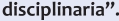 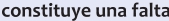 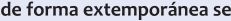 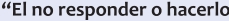 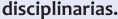 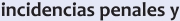 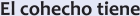 Guía Práctica de Derecho Disciplinario para Servidores Públicos de la Alcaldía de Santiago de CaliATENCIÓN OPORTUNA DE LOS DERECHOS DE PETICIÓN•Así, es de trascendental importancia para lograr esos cometidos  el  atender  en  forma  oportuna,  y  la s exigencias le galm ente estable cidas, todos y cadauno de los derechos de petición y requerimientos que se allegaren a la Administración Municipal y en particula rmente a cada una de la s dependencias,toda vez que el no dar respuesta o hacerlo en forma extemporánea a ese derecho de petición que tiene rangoconstitucional,  se constituye en una cla ra y evidente falt a discipli naria. COHECHO•Otra conducta que en los últimos días ha recobrado gran importancia en el sector públi co es sin lu gara  dudas  lo  que  se  conoce  como  cohecho,  es decir  cuando  un  servidor  públi co para  efectos de cumplir con sus funciones o dejar de hacerlo en un momento determinado, se permite recibiro solicitar una prebenda cualquiera sea ésta, dinero, beneficios, bienes u otra cualquier prerrogativa.Además de la s consecuencias de carácter penal por esos procederes irregula res, igualm ente se adelantará un proceso disciplinario contra el funcionario que recibe esas prebendas o permite que ello tenga lugar,  es por ello que en todo momento debemos evitar que se presenten estas circunstancias en nuestra actividad la boral.63Guía Práctica de Derecho Disciplinario paraServidores Públicos de la Alcaldía de Santiago de CaliBibliografíaCongreso  de  Colo mbia.  (5  de  febrero  de  2002).  Ley  por  la   cual  se  expide  el  Código Discipli nario Único. [Ley 734 de 2002]. DO: 44.699.Corte Constitucional.  Sentencia C-30 de 2012. Corte Constitucional.  Sentencia C-293 de 2008. Corte Constitucional.  Sentencia C-315 de 2012.Procuraduría General de la Nación. (2014) Código Disciplinario Único, Ley 734 de 2002, notas de vigencia 2014. Bogotá, Colo mbia. Imprenta Nacional de Colo mbia.64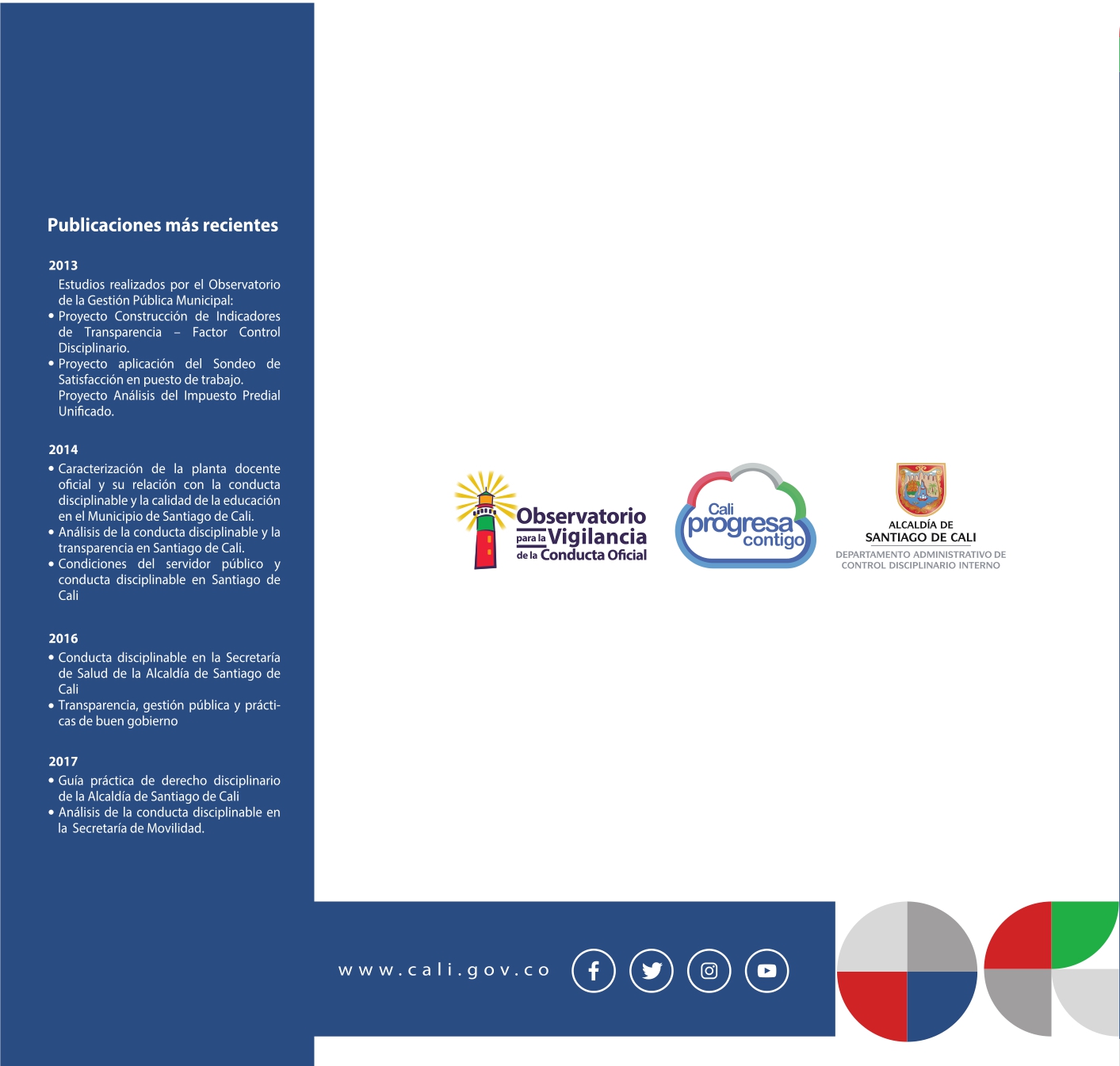 Valoración yrepartoOperadoresdisciplinariosValoración yrepartoOperadoresdisciplinariosValoración yrepartoOperadoresdisciplinariosNotificacionesAdministraciónSoftcontrolPrograma deSensibilizaciónNotificacionesAdministraciónSoftcontrolPrograma deSensibilizaciónNotificacionesAdministraciónSoftcontrolPrograma deSensibilizaciónObservatorio de la Vigilancia de la Conducta oficialObservatorio de la Vigilancia de la Conducta oficialINDAGACIÓN PRELIMINAR	INVESTIGACIÓN DISCIPLINARIAINDAGACIÓN PRELIMINAR	INVESTIGACIÓN DISCIPLINARIAEsta etapa se inicia cuando no está identificado el sujeto procesal.Esta etapa se inicia cuando ya está plenamente identificado el sujeto procesal.Esta figura se puede usar de manera potestativa por el operador disciplinario cuando está identificado el sujeto procesal.Esta figura es obligatoria, porque es el inicio del proceso formal.Se puede acudir directamente al proceso verbal una vez se haya identificado al sujeto procesal y este objetivamente demostrada la falta disciplinaria.Se debe tramitar la ritualidad del proceso ordinario, una vez culmine el término de la investigación disciplinaria formulando pliego de cargos o terminación del proceso.